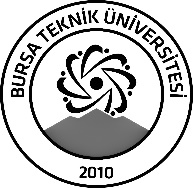 BURSA TEKNİK ÜNİVERSİTESİLİSANSÜSTÜ EĞİTİM ENSTİTÜSÜBURSA TEKNİK ÜNİVERSİTESİLİSANSÜSTÜ EĞİTİM ENSTİTÜSÜBURSA TEKNİK ÜNİVERSİTESİLİSANSÜSTÜ EĞİTİM ENSTİTÜSÜÖĞRENCİ BİLGİLERİÖĞRENCİ BİLGİLERİÖĞRENCİ BİLGİLERİÖĞRENCİ BİLGİLERİAdı- SoyadıAdı- SoyadıFurkan TURNAFurkan TURNAAnabilim DalıAnabilim DalıPolimer Malzeme MühendisliğiPolimer Malzeme MühendisliğiDanışmanıDanışmanıDr. Öğr. Üyesi Fatma DEMİRCİ Dr. Öğr. Üyesi Fatma DEMİRCİ SEMİNER BİLGİLERİSEMİNER BİLGİLERİSEMİNER BİLGİLERİSEMİNER BİLGİLERİSeminer AdıSeminer AdıPolihidroksiüretan Hidrojeller ve Uygulamaları Polihidroksiüretan Hidrojeller ve Uygulamaları Seminer TarihiSeminer Tarihi   19/01/2023   19/01/2023Seminer Yeri Seminer Yeri Online Saat: 10:00Online Toplantı Bilgileri Online Toplantı Bilgileri Fatma Demirci sizi planlanmış Zoom toplantısına davet ediyor.Konu: Polihidroksiüretan Hidrojeller ve Uygulamaları - Furkan TURNA Saat: 19 Oca 2023 10:00 ÖÖ İstanbulZoom Toplantısına Katılınhttps://us04web.zoom.us/j/77289656280?pwd=ab2nqDsAtxY41q8a8VfR9sRUfOcGFl.1Toplantı Kimliği: 772 8965 6280Parola: 4dLjxdFatma Demirci sizi planlanmış Zoom toplantısına davet ediyor.Konu: Polihidroksiüretan Hidrojeller ve Uygulamaları - Furkan TURNA Saat: 19 Oca 2023 10:00 ÖÖ İstanbulZoom Toplantısına Katılınhttps://us04web.zoom.us/j/77289656280?pwd=ab2nqDsAtxY41q8a8VfR9sRUfOcGFl.1Toplantı Kimliği: 772 8965 6280Parola: 4dLjxdAçıklamalar: Bu form doldurularak seminer tarihinden en az 3 gün önce enstitu@btu.edu.tr adresine e-mail ile gönderilecektir.Açıklamalar: Bu form doldurularak seminer tarihinden en az 3 gün önce enstitu@btu.edu.tr adresine e-mail ile gönderilecektir.Açıklamalar: Bu form doldurularak seminer tarihinden en az 3 gün önce enstitu@btu.edu.tr adresine e-mail ile gönderilecektir.Açıklamalar: Bu form doldurularak seminer tarihinden en az 3 gün önce enstitu@btu.edu.tr adresine e-mail ile gönderilecektir.